Worksheet 3: DirectionInstructions:Learning Intentions: We are learning to be able to …Direct sprites using the scratch direction system.Why are we learning this?Turning is a part of animation and movement that we found out was so important last lesson.Success Criteria: I will be successful if I can …Be able to angle a sprite in the correct direction for the problem I am solvingAcquire and integrate knowledge:Take note of the directional blue arrow, which by default points to 90 degrees (right), regardless of whichever way the sprite is first drawn:Scratch by default aims sprites facing 90 (right), even if you drew the sprite facing upwards / downwards etc.  Note the difference between Scratch and normal Cartesian coordinates: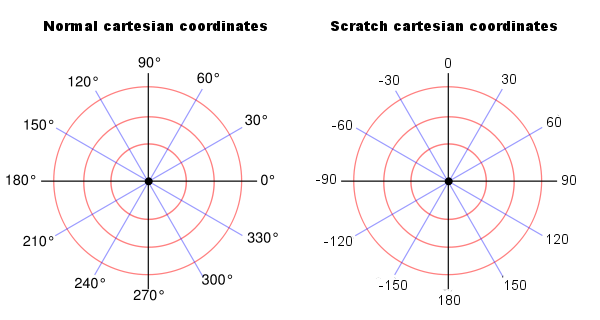 The blue line indicates which way the sprite is currently facing, regardless of how the sprite costume looks.  Note the directional options on the set rotation style block – you will need them to answer the next question: What is the effect of the previous script on the cats costume when each one of these values is set in the set rotation style block?The Scratch direction system will still allow you to turn or point past 180 degrees – and the degrees will be added in a clockwise direction for positive (or anti-clockwise for negative).  For example: Which way will a sprite be facing if the following block is run?Extend and refine knowledge:We can calculate the rebound angle of a ball on a paddle via the following algorithm:Rebound angle = 180 – [direction at collision]:Delete the cat, and add a blue paddle sprite (use a solid blue rectangle) with this script: 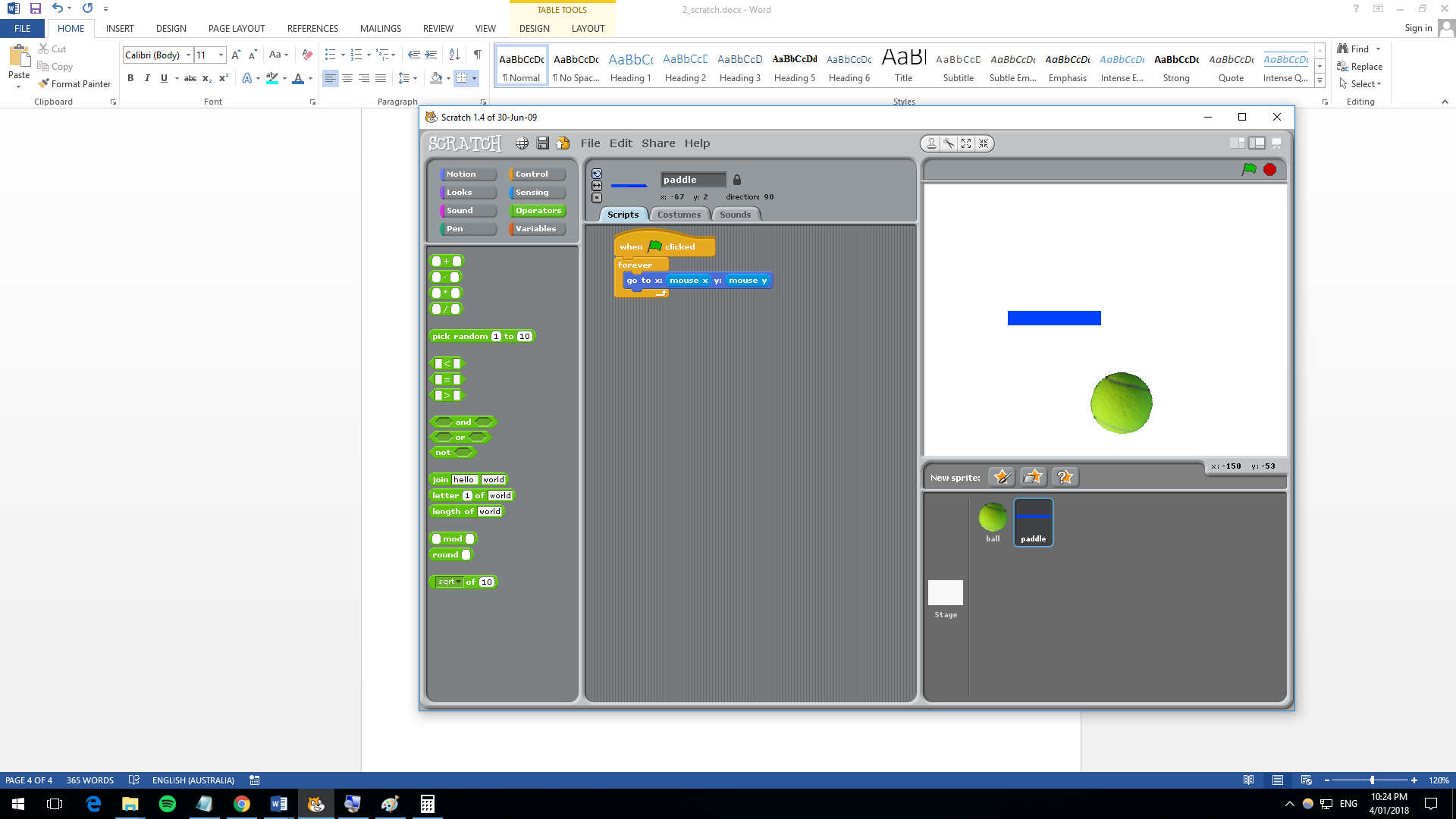 Implement the above rebound angle algorithm on the tennis ball: 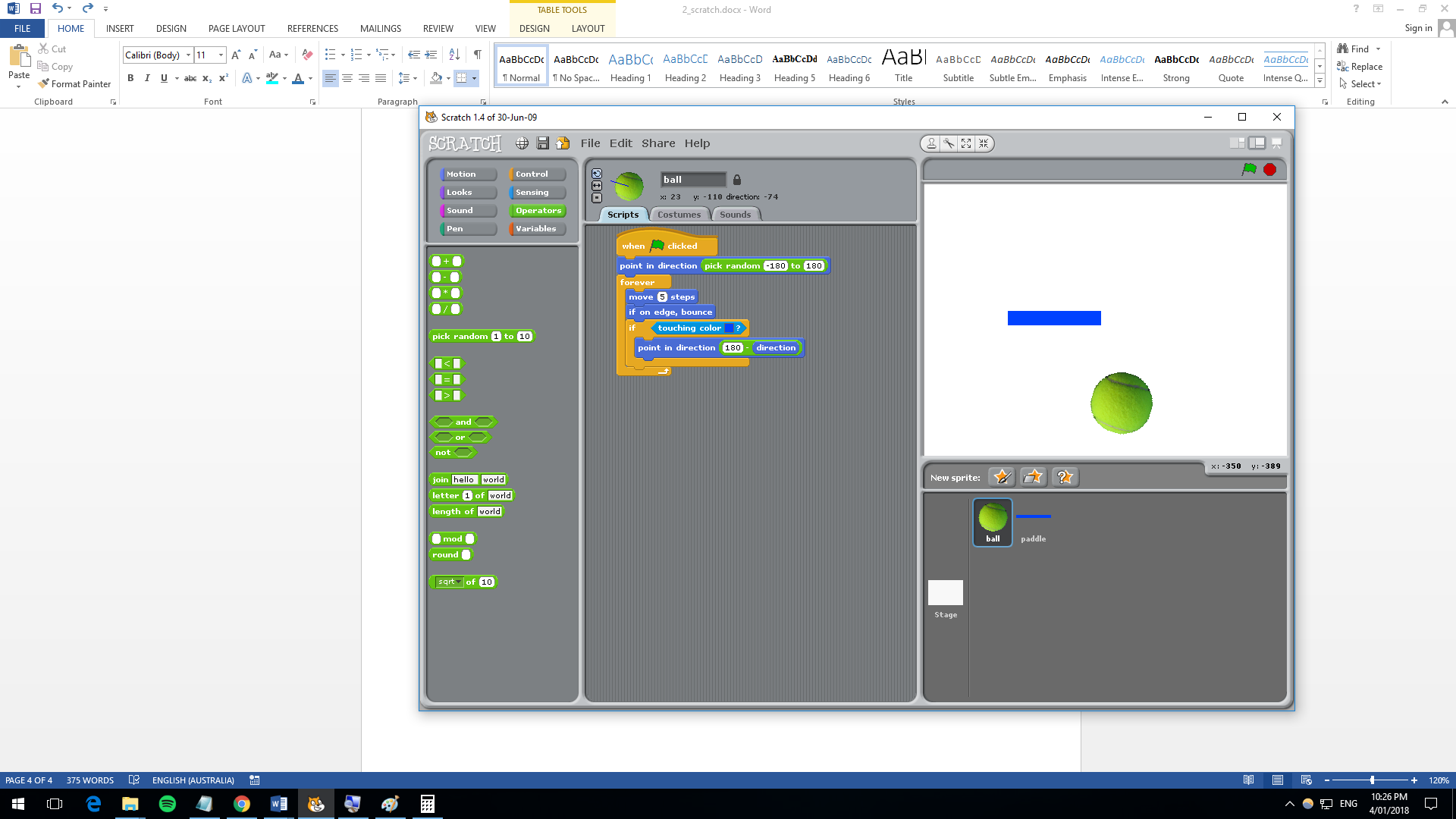 Use knowledge meaningfully:The game you have started created is called Pong, and is available online via the Atari Arcade (https://www.atari.com/arcade).  It implements some of the skills you have learnt this far.  (We will make Breakout, which is similar, later in the course).Can you create a second player (player two)?Can you create an unbeatable AI paddle?Can you create a beatable AI paddle? (note - this is much harder than an unbeatable AI paddle, as it implies difficult but not impossible, meaning the computer has to make a mistake, which it is not programmed to do).